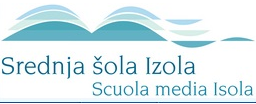 Srednja šola IzolaPrekomorskih brigad 7, 6310 IzolaTel.: 05 662 17 20FESTIVAL PRIJATELJSTVA17. mednarodni festival Več znanja za več turizma Festival naj bo 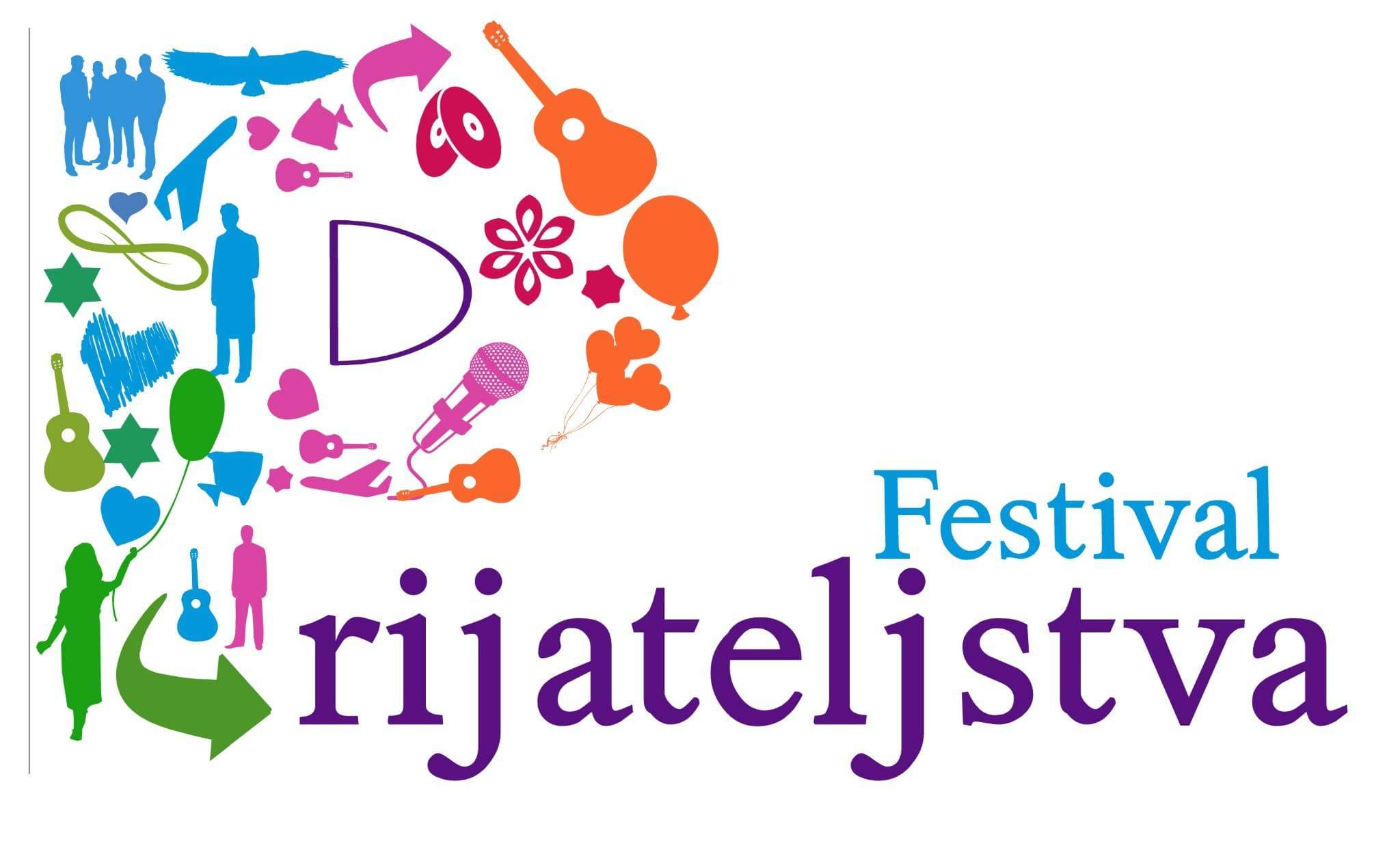 Mentor: prof. Manuela Kuzmin Delgiusto, univ. dipl. oec.Avtorji: Lana Grabljevec, Teja Bonin, Kristina Loverčič, Kristina PeričRazred: 4. AGTT Izola, januar 2019 Srednja šola IzolaTel.: +386 05 662 17 20Faks: +386 05 662 17 25E-pošta: sola@srednjasolaizola.siNASLOV NALOGE: FESTIVAL PRIJATELJSTVA Avtorji: Kristina Loverčič: kristinalovercic833@gmail.com Teja Bonin: boninteja32@gmail.comLana Grabljevec: lanca.banca@gmail.comKristina Perič: peric.kristina123@gmail.comMentorica: Manuela Kuzmin Delgiusto: manuela.kuzmin@gmail.comJezikovni pregled:Bojana Milutinovič, prof.Povzetek: Na Obali je vse več povpraševanja mladih po zabavi, druženju in kvalitetnem preživljanju prostega časa. Želijo si doživeti nekaj novega, izvirnega in drugačnega od vsakdanjega življenja. Naš produkt temelji na prijateljstvu ter združevanju ljudi. Želimo si povezati čim več mladih, da bi se spoznavali v živo in bi lahko stkali prijateljske vezi ter obnovili stara prijateljstva. Zastavili smo si cilj, da izdelamo turistični produkt, ki bo privlačen za mlajšo in starejšo generacijo. Zato smo se odločili organizirati dvodnevni festival, Festival prijateljstva. Naš program je glasbeno, športno, kulinarično in ustvarjalno obarvan. Odvijajo se športno-vodne aktivnosti, izdelovanje zapestnic prijateljstva, pisanje razglednic prijateljstva, spust balonov s sporočilci prijateljstva, peka piškotkov prijateljstva, nastopi znanih pevcev, različna tekmovanja in še marsikaj. Dodatni ponudbi bomo dodali pozitivno naravnanost in dobro voljo. Festival se odvija poleti v obmorskem mestu Izola, zato imajo obiskovalci možnost raziskati tudi mesto, zlasti mestno jedro. Želimo si, da bi se  Festivala udeležilo čim več mladih, da bi se zabavali ter uživali z nami. Poskrbeli bomo za obilo zabave, kajti dan danes sta ljubezen in prijateljstvo najpomembnejši vrednoti , ki ju nobena tehnologija ne more nadomestiti. Ključne besede: Festival prijateljstva, prijateljstvo, druženje, zabava. Abstract:On the coast, many young people are asking for fun, company and quality free time during their holidays. They want to get something new, original and different from everyday life. Our product focuses on friendship. Our desire is to bring together as many young people as possible, so that they abandon the use of hi-tech products and re-establish friendly bonds. We have set ourselves a goal to make a tourist product that will appeal to the younger and older generations. Therefore, we decided to organize a Friendship Festival. Our program is sporty, musically, culinary and artistically coloured. There will be water-sport activities, braiding friendship bracelets, baking friendship cookies writing friendship postcards, releasing balloons with friendship messages, performances by famous singers, various competitions and much more. We will spice things up with positivity and good vibes. The Festival will happen in the summer on the coast in a town called Izola, so that the visitors will have a chance of experiencing the town itself. We wish that many people will attend the Festival and that they will have fun and enjoy their time with us. We will bring lots of fun because nowadays the most important things are love and friendship, something technology cannot replace. Key – word: Friendship festival, friendship, socialising, party. 1. UVOD»Prijateljstvo je vez, ki nas utrjuje, ko sem nam zdi, da svet okoli nas razpada.«(Rosalyn Chissick)Priredili bomo festival prijateljstva, na katerem se bodo zbrali vsi, ki se zavedajo pomena prijateljstva. Družili se bomo ob družabnih in športnih aktivnostih, prijetni glasbi ter uživali ob pripravi in okušanju dobrot. Čas bo namenjen ponovnemu združevanju in tkanju novih in obnavljanju starih vezi. Prireditve se bodo lahko udeležili prav vsi. Radi bi dosegli, da ljudje ne posegajo le po sodobni tehnologiji, zato bo festival temeljil predvsem na druženju ob športu, glasbi, ustvarjanju. Na Festivalu  prijateljstva želimo vsaj za trenutek pozabiti na sodobno tehnologijo. Tako bomo obiskovalcem omogočili cenovno ugodno preživljanje prostega časa v obliki podaljšanega vikenda na Slovenski obali. Za tovrstno prireditev smo se odločili, ker se mladi vse manj družijo. S festivalom bomo povečali prepoznavnost mesta Izole z okolico in spodbudili mlade, da odložijo mobilne telefone ter se posvetijo prijateljem. Zavedamo se, da je naloga težka, saj so mladi skorajda vsi po vrsti odvisni od mobilnih telefonov, video igric in  družbenih omrežij, zato se nam zdi toliko bolj potrebno organizirati poseben dogodek in pokazati, da se da kakovostno preživeti čas tudi brez nenehnega strmenja v zaslone. 2. FESTIVAL PRIJATELJSTVA2.1. Prijateljstvo je v zrakuPRIJATELJSTVOSpesnil Tone PavčekPrijateljstvo seprijateljev dotikaod mezinčka na nogi,do besede z jezika.Zato boža in braniin nikoli ne pika.S prsti počeše lasenežneje od glavnika.Pravo prijateljstvogore premika.Ne more biti vprašaj,je le klicaj ali pika.Prijateljstvo se rodi,se smeji in mežikakot čudežno sonceizpod dežnika.Prijateljstvo je zatonajlepša oblika sveta,ker jo naslika srcein se dotika – vsega!Kaj pa sploh je prijateljstvo? Prijatelji predstavljajo del našega življenja. Brez njih najbrž ne bi postali to kar smo socializirana, družabna bitja. To pomeni, da so prijateljstva pomembna že vse od zgodnjih otroških let, ko se otrok začne socialno razvijati in vključevati v  družbo. Kaj prinaša prijateljstvo? Dobri prijatelji skrbijo tudi za vaše zdravje. Prijatelji so tisti, ki se z vami veselijo, ko ste veseli, in tisti, ki z vami jočejo, ko ste žalostni. Prijatelji so tisti, ki poskrbijo, da niste osamljeni, a to ni vse. Prijatelji vam dajejo občutek pripadnosti in poslanstva, vas osrečujejo, pomagajo vam zmanjšati stres, izboljšujejo vašo samopodobo, pomagajo se vam spopasti s težkimi življenjskimi trenutki, kot so: ločitev, bolezen, izguba zaposlitve, smrt bližnjega. Prijatelji vas prav tako spodbujajo, da spremenite nezdrave razvade, naj gre za nezdravo prehranjevanje, kajenje, pitje alkohola ali recimo pomanjkljive fizične aktivnosti. V Izoli imamo kar nekaj javnih prireditev, a nobene, ki bi postavljala v ospredje pomen prijateljskih vezi. Pogosto se na prireditvah vse vrti okoli hrane in pijače. Naš dogodek bi  spodbujal zdravo življenje, stregli bomo lokalno pridelano hrano in vino lokalnih vinarjev. Festival bomo organizirali kot javno prireditev. Prijavili se bomo na razpis Občine Izola, Piran in Koper za projekte na področju družbenih dejavnosti.  Ustanovili bomo turistično društvo Festival prijateljstva. Pri organizaciji prireditve upamo, da bomo pridobili čim večjo podporo in pomoč. 2.2. Potek prireditve Petkov program V petek, 7. 8. 2020, se bo program odvijal pri parkirišču v Izoli (Lonka)  in bo namenjen vsem, ki se želijo družiti s prijatelji, obnoviti stara prijateljstva ali ustvariti nova.Prireditev se bo pričela ob 21. uri. V ospredju Festivala je pomen prijateljstva in medsebojnih človeških odnosov, ki so temelj človeštva že od nekdaj. Zaradi razvoja tehnologije so ljudje pozabili na realni stik s svetom in namesto da bi se mladi družili in gledali iz oči v oči, gledajo le v ekrane. Zato si želimo, da bi se festivala udeležilo čim več ljudi vseh starosti iz vseh krajev Slovenije in tudi iz tujine. Program se bo pričel z nastopom izolske pevke Lee Sirk in mladega talentiranega pevca Luke Basija na trgu poleg parkirišča Lonka. Vse od 22. ure  dalje bodo za obiskovalce na voljo brezplačni baloni v obliki srčka ter listki za zapis izpovedi  kot sporočilca prijateljstva. Glavni dogodek večera bo spust  balonov s sporočilci prijateljstva natanko ob polnoči. Na ta način bomo simbolično potrdili prijateljstvo. Sledil bo nastop akrobatske skupine Salto iz Kopra, ki bo s triki in gimnastično-akrobatskim znanjem pritegnil občinstvo in koga navdušil za ta šport. SUPER!S tem se bo zaključil petkov program. Vstopnina bo znašala 5 €. Z vstopnico bo dobil vsak obiskovalec žig s napisom FSP, ki bo omogočal odhod in ponovno vračanje na prizorišče dogajanja. Člani našega društva bodo v t. i. jurčkih prodajali pijačo in prigrizke na promenadi ob morju. Postavili bomo tudi klopi in mize. V soboto dopoldne bo možna prijava na brezplačen voden ogled Izole in peko piškotov prijateljstva. Udeleženci vodenja bodo vodniku lahko namenili prostovoljne prispevke. Sobotni program V soboto, 8. 8. 2020, bodo obiskovalci po predhodni petkovi prijavi od 09.00 do 12.00 pekli piškote prijateljstva na Srednji šoli Izola (v specializirani učilnici kuharstva). Cena za posameznega udeleženca bo znašala 2 evra. Ob 9.00 in 10.00 bomo ponudili brezplačen ogled Izole, udeleženci vodenja bodo nagradili vodnika s prostovoljnimi prispevki. Ob 15.00 se bo program odvijal na plaži  San Simon v Izoli. Članice društva Festival prijateljstva bodo podale navodila za dogajanje in tekmovanje. Glasbeni del bo ob 15.30 otvoril DJ-Timarac, ki bo popestril prireditev z ustvarjanjem glasbe in mlade spodbudil k plesu in zabavi. Ob 15.30 se bo uradno začelo tekmovanje za najizvirnejšo fotografijo, motiv je seveda prijateljstvo. Najeli bomo profesionalnega fotografa, ki bo ob raznolikem dogajanju na plaži zabeležil nepozabne trenutke. Najlepših 20 fotografij po izboru komisije bomo ob 23.00 izobesili na panoju na plaži. Tri najboljše bomo tudi nagradili s praktičnimi nagradami sponzorjev.  Istočasno bo potekalo tudi pisanje razglednic, ki jih bodo lahko udeleženci po klasični pošti poslali prijateljem, ki se festivala niso udeležili. Motivi na razglednicah: prijateljstvo, naš logotip festivala in okolica  prelepe obale. Med 15.30 in 21.00 bodo lahko obiskovalci  izdelovali zapestnice prijateljstva, ki bodo simbolično utrdile prijateljske vezi. Ljubiteljem vodnih športov bodo na voljo kanuji, supi in pedalini. Za ponudbo bo poskrbelo podjetje 3S inženiring d. o. o. Ljubitelji športa se bodo lahko pomerili v odbojki na mivki. Zmagovalni ekipi se bosta soočili v finalnem tekmovanju  ob 20.00. Po 18. uri bomo pričeli s tekmovanjem v najizvirnejšem skoku prijateljstva v vodo. Ob 22. uri se nam bo pridružil mladi izolski raper Drill s skritim gostom/gostjo. Poskrbela bosta za nepozabno zabavo. Drill bo napovedal še zmagovalca v skoku prijateljstva in najboljše  tri fotografije. Zmagovalcem bo podelil vstopnice za njegov naslednji koncert. Po prejemu nagrad se bo zabava nadaljevala do 2:00. Takrat se bo festival uradno zaključil. Poskrbeli bomo tudi za varnost.Vstopnina bo znašala 5 €. Z vstopnico bo dobil vsak obiskovalec žig s napisom FSP, ki bo omogočal odhod in ponovno vračanje na prizorišče dogajanja. Izdelovanje zapestnic, skok v morje ter fotografiranje bodo vključeni v ceno vstopnine. Člani našega društva bodo v t. i. jurčkih prodajali pijačo in prigrizke na promenadi ob morju. Povezali se bomo z lokalnimi vinarji, ki bodo na stojnicah ponudili degustacijo lokalnih vin. K sodelovanju bomo povabili Turistična društva, ki bodo ponudila domače istrske dobrote. Postavili bomo tudi klopi in mize.2.3. Časovnica 1. DAN- petek, 7. 8. 2020 2. DAN- sobota, 8. 8. 2020  3. TRŽENJE TURISTIČNEGA PROIZVODA Ker so naša ciljna skupina mladostniki, smo izbrali predvsem novejše in modernejše pristope trženja. Takšne, ki so blizu mladim, saj jih uporabljajo v vsakdanjem življenju. Med mladimi sta najbolj razširjena Facebook in Instagram. Dve socialni omrežji, kjer se mladi spoznavajo, se sporazumevajo in med seboj delijo najrazličnejše dogodivščine, predvsem pa slike. Ustvarili smo dogodek na Facebooku, ki bo namenjen informiranju javnosti in vprašanjem, ki bi jih potencialni obiskovalci imeli. Tehnologija se je skozi leta drastično spremenila, s tem pa način komuniciranja. Javnost bomo obveščali še z letaki, ki jih bomo izobesili po obali in v prostorih, kjer se mladi družijo. V mislih imamo predvsem Center mladih Koper,  študentske domove, srednje šole in fakultete na Obali in v Trstu.Atraktivnost in privlačnost festivala Naš festival bo ponujal športno obarvane aktivnosti, ki so dandanes med mladimi zelo popularne. Program bo izviren, osebje prijazno, kulinarično in glasbeno dogajanje bo na visokem nivoju, hkrati bo mogoče bolje spoznati Izolo. Festival bo še posebej privlačen, ker na obali in nasploh v Sloveniji primanjkuje dogodkov za mlade, na katerih bi lahko prijateljevali. Sodobna tehnologija slednje žal pogosto ovira. Festival prijateljstva se pri nas še ni odvijal, zato se bomo potrudili, da bo vzdušje sproščeno, zabavno in nepozabno.  4. FINANČNA PROJEKCIJA Stroškovnik festivala  Material: Baloni (500 kosov) – 150 €  Material za zapestnice – 160 €Razglednice (300 kosov)  – 102 €Znamke – (300 kosov) – 174 €Papir in pisala – 30 € Jeklenka helija – 382,50 € Hrana in pijača – 3.900 € Najem prostora in rekvizitov: Plaža San Simon – 500,00 Trg pri parkirišču Lonka – brezplačno v dogovoru z občino Izola (oder je že postavljen)Najem odra in ozvočenja – 1.700 €Varnostne ograje  – sponzorstvo Luka Koper Nastopajoči: Lea Sirk – 1.700 €Luka Basi – 5.000 €Drill – 600 €DJ Timarac – 400 € Športni klub Salto – brezplačnoStoritve: Najem varnostnikov – 700 €Prva pomoč – 500 €Izposoja kompletov (stoli in mize) – 200 €Fotograf  Nostalgia  (slikanje in izdelava fotografij) – 300 €Drugo: Stroški organizacije, prevoza, telefona, prijave dogodka – 160 €Prvi dan nimamo stroškov z najemom odra, saj slednji že stoji ob parkirnem prostoru Lonka. Vsi stroški bodo znašali približno 16.658,50 €. V znesku ni upoštevan strošek dela članov društva, saj bomo prostovoljno sodelovali pri organizaciji in izvedbi prireditve. Nagrade bomo poskušali zbrati s pomočjo sponzorjev.Dovoljenje za prireditev bomo pridobili na Upravni enoti Izola in Policijski postaji Izola.Prihodki festivala V petek zvečer predvidevamo od 800 do 1.000 obiskovalcev, v soboto zvečer pa od 1.000 do 1.200. Vstopnina bo znašala 5 €. Prireditev bomo organizirali kot društvo Festival prijateljstva ter se prijavili na razpis Občine Izola za projekte na področju družbenih dejavnosti. Proračun občine še ni sprejet, računamo na finančna sredstva občine v vrednosti od 1.000 do 1.500 €. Prihodki od prodaje vstopnic:  10.000 €.	Prihodki od prodaje hrane in pijače –  8.900 € Pri izračunu prihodkov od prodaje hrane in pijače smo predvidevali, da približno polovica obiskovalcev (1.000) za pijačo porabi v povprečju 8,9 €. Predvideni prihodki znašajo 18.900 €.Razlika med prihodki in odhodki znaša 2.241,50 €. Morebitna finančna sredstva bi lahko povečala naš dobiček.5. ZAKLJUČEKSrečen je samo tisti človek, ki mu je uspelo srečati samo senco pravega prijatelja.                 (Menander, gr. komediograg )Priprava naloge Festival prijateljstva je bila zelo zanimiva, poučna in hkrati zelo naporna, saj je bilo potrebno v projekt vložiti zelo veliko truda. Veliko podatkov in informacij smo poiskali sami. V program smo vključili elemente, ki so se nam zdeli zanimivi za mlade, z željo, da privabimo čim več ljudi. V veselje bi nam bilo dejansko izvesti festival, ga še dopolniti in izboljšati ter z njim na koncu ustvariti dobiček. Potrudili se bomo, da bo naš Festival prijateljstva postal del ponudbe na Obali. Želimo si, da bi postal tradicionalen zaščitni znak Občine Izola in da bi prispevali  h krepitvi  destinacijske znamke Izola, kraj za mlade obiskovalce (dinamičen, privlačen). V časih, ko  mladi ure in ure presedijo na  družbenih omrežjih je izrednega pomena ravno druženje v živo. In neprecenljiv je, če (ko) spoznamo prijatelja – postanemo srčnejši, srečnejši, strpnejši, skratka boljši. Lažje spreminjamo svet na boljše. Zato je naša naloga krepitev veze med mladimi, kar posledično prinaša zdravo in zadovoljno družbo. Torej – AKCIJA – VSI NA FESTIVAL PRIJATELJSTVA ! Koliko spoštovanja in pohvale zasluži prijateljstvo! Je to kar rodi, vzdržuje in hrani najlepše občutke, ki so človeškemu telesu lastni ! ( Plavt) 6. VIRI IN LITERATURAPisni: Alberto Pucer, Ko zadiši po istrski kuhinji: Istrska kuhinja od A do Ž, Ljubljana: Založba kmečki glas, 2011 Internetni:https://magicshop.si/vse_kategorije/baloni/helij_za_balone/5917/dve_veliki_helij_jeklenki_2_2l/  (14. 12. 2019)https://magicshop.si/vse_kategorije/baloni/baloni_lateks/enobarvni_baloni/9215/rose_gold_baloni_100_kom_25_cm/  (14. 12. 2019) https://dariasworld.info/prijateljstvo/   (14. 12. 2019)https://www.liupka.com/pletenje-in-kvackanje/Volnena-in-podobna-preja/Akril-502/CRILLY-50g-133m (14. 12. 2019)PRILOGELetakPlan delaTrženje na družabnem omrežjuNačrt trženjaSeznam sodelujočih dijakovPRILOGA 1LETAK  Vabljeni na največjo IZOLSKO zabavo poletja, FESTIVAL PRIJATELJSTVAKDAJ: 7. 8. 2020 – 8. 8. 2020 (petek 21.00, sobota)KJE: Izola (Parkirišče Lonka, San Simon) Nepozabna zabava, odlična glasba, športne in družabne aktivnosti, največje poletno doživetje! NAGRADNI IGRI: najizvirnejši skok in fotografijaZabavali vas bodo: DJ Timarac, Lea Sirk, Luka Basi, DrillPetek 5 € in sobota 5 € VEČ NA NAŠI FACEBOOK IN INSTAGRAM STRANI FESTIVAL PRIJATELJSTVA  PRILOGA 2 PLAN DELA:Naši dobavitelji bodo: Kmetijska zadruga Agraria Koper, z. o. o., mesnica Grdina Andrej Kaligarič, s.p.,  ribarnica Levante, d. o. o. ter Mercator Cash & Carry v Luciji. Za ponudbo in degustacijo tradicionalnih vin se bomo  obrnili na lokalne  vinarje kot so: Klet Rodica iz Trušk, Steras Izola, Vinska klet Steljo Božič Izola, Vinska klet Mahnič iz Dragonje.  PRILOGA 3 TRŽENJE NA DRUŽABNEM OMREŽJU VABLJENI NA NAJVEČJI POLETNI ŽUR ZA MLADE – FESTIVAL PRIJATELJSTVA Ta dan bo prijateljstvo ogrelo celo Izolo, skozi celoten program bomo obnovili prijateljstva in stkali nova, manjkalo ne bo niti dobre glasbe niti športnih aktivnosti.KDAJ: 7. 8. 2020 IN 8. 8. 2020 KJE: Izola PETEK: Začetek ob 21. uri, trg pri parkirišču Lonka - Koncert  Lee Sirk in Luke Basija, nastop Športnega kluba Salto, dogodek večera pa bo spust balonov s sporočilci prijateljstva. SOBOTA: Začetek ob 15. uri, plaža San Simon, beach party in DJ Timarac, vodne aktivnosti, odbojka na mivki, izdelovanje zapestnic, tekmovanji, koncert Drilla s skritim gostom/gostjo. VSTOPNINA: PETEK: 5 € SOBOTA: 5 €  PRILOGA 4Načrt tržnice Na turistični tržnici bomo predstavili  Festival prijateljstva. Obiskovalcem bodo na voljo sporočilca prijateljstva ter piškotki prijateljstva. Okrasili jo bomo z baloni ter s plakatom, nanj  se bodo  obiskovalci lahko podpisali in  zapisali  neizrečene misli prijateljem. V Ljubljani bomo poskusili pričarati prijateljsko vzdušje. Na tržnici bomo sodelovale štiri dijakinje. PRILOGA 5Seznam sodelujočih dijakov URAAKTIVNOSTILOKACIJA 21:00Začetek FestivalaIzola ( parkirišče Lonka)21:00-24:00Nastop Lee Sirk in Luke Basija  parkirišče Lonka22:00-24:00 Pisanje sporočilc prijateljstva, brezplačen prevzem balonov parkirišče Lonka24:00 Spust balonov  parkirišče Lonka 00:30 Nastop akrobatske skupine Salto parkirišče Lonka 1:00 Zaključek Festivala parkirišče LonkaURAAKTIVNOSTILOKACIJA09:00-12:00Peka piškotov prijateljstvaIzola - prostori Srednje šole Izola09:00- 10:00 Vodenje po IzoliZbirna točka ploščad Srednje šole Izola15:00Otvoritev Festivala, navodila za dogajanje in tekmovanjeIzola - plaža San Simon15:30 Začetek glasbenega programa z DJ- Timarac plaža San Simon15:30-21:00Fotografiranje prijateljev s profesionalnim fotografom, izdelovanje zapestnic prijateljstva, pisanje razglednicplaža San Simon16:00-22:00 Odbojka na mivki, izposoja sup-ov, kanujev, pedalinov …plaža San Simon18:00-19:00Tekmovanje v najizvirnejšem skoku prijateljstva v vodo plaža San Simon22:00 Nastop mladega raperja Drilla in skritega gosta plaža San Simon00:00 Razglasitev najbolj izvirnega skoka in najboljše  fotografije, podelitev nagradplaža San Simon02:00  Zaključek Festivala prijateljstva plaža San Simon Dobavitelji in sodelujoči ČasKraj (lokacija)Aktivnost Kdo (posrednik aktivnosti) Magic shop V petek 7. 8., od 21.00 brezplačen prevzem balonov Izola (parkirišče Lonka) Nakup balonov PEMA EVENTS d.o.o V petek 7. 8., od 21.00 do 00.45 V soboto 8. 8., od 15.00 do 2.00 Izola (parkirišče Lonka), San Simon Akustika, ozvočenje in varnostne ograje            / Zdravstveni dom Izola V petek 7. 8., od 21.00 do 00.45 V soboto 8. 8., od 15.00 do 2.00 Izola (parkirišče Lonka) San Simon Prva pomoč           /Sintal V petek 7. 8., od 21.00 do 00.45 V soboto 8. 8., od 22.00 do 2.00 Izola (parkirišče Lonka) San Simon Varnostniki           /  Gasilski dom Izola V petek 7. 8., od 21.00 do 00.45 Izola (parkirišče Lonka) San SimonNajem miz ter klopi          / Policijska postaja Izola in Upravna enota Izola V petek 7. 8. in sobota 8. 8. Izola (parkirišče Lonka) San Simon Dovoljenje za izvedbo javne prireditve         /  DZS  V petek 7. 8., od 22.00 do 24.00 Izola (parkirišče Lonka) Pisala in papir        /  Magic shop V petek 7. 8., ob 24.00 Izola (parkirišče Lonka) Helij za balone       / 3s V soboto 8. 8., ob 16.00 do 18.00 Izola plaža San Simon Izposoja vodnih  športnih rekvizitov      / Luka KoperV petek 7. 8. in soboto 8. 8.Izola (parkirišče Lonka), plaža San SimonVarnostne ograje     /Naziv šole Ime in priimek dijaka RazredKraj stalnega bivališča Letnica rojstva Srednja šola IzolaKristina Perič4. aGTTAnkaran2001Srednja šola IzolaLana Grabljevec4. aGTTKoper2001Srednja šola IzolaTeja Bonin4. aGTTKoper2001Srednja šola IzolaKristina Loverčič4. aGTTNova Gorica  2001